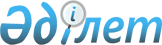 Қазақстан Республикасы Үкіметінің резервінен қаражат бөлу туралыҚазақстан Республикасы Үкіметінің 2009 жылғы 6 тамыздағы N 1191 Қаулысы      "2009 - 2011 жылдарға арналған республикалық бюджет туралы" Қазақстан Республикасының 2008 жылғы 4 желтоқсандағы Заңына және "Бюджеттің атқарылуы және оған кассалық қызмет көрсету ережесін бекіту туралы" Қазақстан Республикасы Үкіметінің 2009 жылғы 26 ақпандағы N 220 қаулысына сәйкес Қазақстан Республикасының Үкіметі ҚАУЛЫ ЕТЕДІ: 

      1. Қазақстан Республикасы Индустрия және сауда министрлігіне инфрақұрылым объектілерін салуға ақы төлеуге "Қорғас" шекара маңы ынтымақтастығы халықаралық орталығы" акционерлік қоғамының жарғылық капиталын заңнамада белгіленген тәртіппен ұлғайту үшін "Жетісу" әлеуметтік-кәсіпкерлік корпорациясы" ұлттық компаниясы" акционерлік қоғамының жарғылық капиталын ұлғайтуға 2009 жылға арналған республикалық бюджетте шұғыл шығындарға көзделген Қазақстан Республикасы Үкіметінің резервінен 5000000000 (бес миллиард) теңге сомасында қаражат бөлінсін.

      Ескерту. 1-тармаққа өзгерту енгізілді - ҚР Үкіметінің 2009.11.16 N 1841 Қаулысымен.

      2. Қазақстан Республикасы Қаржы министрлігі заңнамада белгіленген тәртіппен бөлінген қаражаттың пайдаланылуын бақылауды қамтамасыз етсін. 

      3. Осы қаулы қол қойылған күнінен бастап қолданысқа енгізіледі.       Қазақстан Республикасының 

      Премьер-Министрі                               К. Мәсімов 
					© 2012. Қазақстан Республикасы Әділет министрлігінің «Қазақстан Республикасының Заңнама және құқықтық ақпарат институты» ШЖҚ РМК
				